Projektstöd IF Idrott 65+ 2024/2025
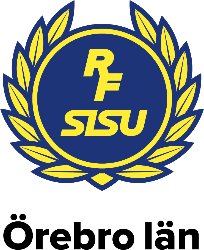 Om stödetDet här stödet syftar till att utveckla verksamheten i idrottsförening i enlighet med Strategi 2025 för att förbättra förutsättningarna för personer 65+ att regelbundet idrotta och delta i föreningsaktiviteter.
Sökbara områdenUtveckling av föreningens befintliga verksamhet för målgruppenStödet kan bland annat gå till kompetenshöjande insatser för ledare och aktiva (idrottsövergripande utbildningar) samt process- och utvecklingsarbeten.Uppstart av ny verksamhet i föreningen för målgruppenStödet kan bland annat gå till mindre materialinköp och prova på-verksamhet samt samverkansinsatser med andra föreningar/organisationer (t.ex. pensionärsorganisationer).BedömningskriterierProjektet kan antas ge långsiktiga och hållbara effekter.Projektet involverar målgruppen i planering och beslut gällande projektet.Projektet genomsyras av ett jämställdhetsperspektiv.Projektet bedöms bidra till mer blandade (heterogena) deltagargrupper.
Hur görs ansökan? 
Fyll i ansökningsformuläret nedan och ta kontakt med er idrottskonsulent på RF-SISU Örebro län. Stödet hanteras av konsulenten och är ej sökbart i IdrottOnline. Projekt kan pågå som längst till och med 31 dec 2025. Tänk på att er ansökan ska vara beviljad innan projektet startar, ta därför kontakt i god tid. Sista ansökningsdag är 15 oktober 2025. Vad gäller för återrapportering?Föreningen måste senast en månad efter projektets slutdatum skicka in en återrapport där föreningen redovisar hur beviljat stöd har använts. Återrapporten görs i IdrottOnline. Vid utebliven återrapportering blir föreningen återbetalningsskyldig. Ansökan 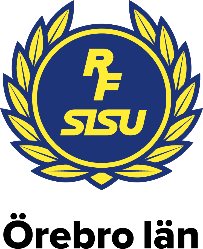 GrundinformationFörening: 	Idrott:		Kommun: 	Kontaktperson:		Roll:	Mobiltelefon:		E-post: 	RF-SISU-kontakt:	
(idrottskonsulent)Namn på satsningen:	Startdatum: 		Slutdatum:  	Vilket område avser satsningen: Utveckling av föreningens befintliga verksamhet för målgruppen Uppstart av ny verksamhet i föreningen för målgruppen

ProjektbeskrivningMålgrupp
Uppskattat antal deltagare totalt:   Övervägande flickor/kvinnor (över 60%) Övervägande pojkar/män (över 60%) Relativt jämnt fördelat (40 - 60%)Typ av målgrupper Medlemmar under 65 år Medlemmar över 65 år  Icke medlemmar under 65 år Icke medlemmar över 65 år Personer med funktionsnedsättning Ledare (aktivitets- och organisationsledare) Annan målgrupp, ange vilken:  Om projektet avser rekrytering av nya medlemmar, beskriv kort hur ni planerar att nå dem: Syfte/mål 
Vad vill föreningen uppnå med satsningen? Beskriv kort
Genomförande och tidsplan
Hur vill ni genomföra satsningen? Beskriv kort

Översiktlig tidsplan: 

Ev. samverkan med andra föreningar:	 Ja 	 Nej
Om ja, med vilken/vilka föreningar: 	Ekonomi Kostnader
Beskriv beräknade kostnader för satsningen totalt. Även kostnader som täcks av eventuella egna finansiella medel eller andra finansiärer/bidrag ska tas med i beräkningen. Lista gärna.
Total kostnad:		Sökt bidrag: 	Beviljat bidrag:  (fylls i av idrottskonsulent)Typ av kostnader: Utbildare/utbildningsmaterial	 Kurs- eller utbildningsavgift Processledare	 Informationsmaterial/marknadsföring Material/utrustning 	 Ledararvode Lokalhyra	 Kost och logi	 Resekostnader	 AnnatNoteringar överenskommelse med föreningen, t.ex. plan för folkbildning: